The candidate proposal for the election has to be signed by two eligible voters and members of the same group.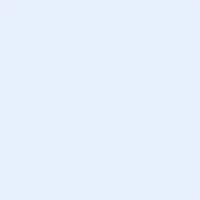 Name:       Candidate proposal: Faculty board Group (please tick the box)for the election to the faculty board (please tick the box)of the faculty Technology and Bionicsof the faculty Life Sciencesof the faculty Society and Economicsof the faculty Communication and Environmentat Rhine-Waal University of Applied Sciencesof professorsof academic staffof non-academic staffof studentsSurnameFirst nameFacultyConsent to the application (signature)                        Surname and first name in block letters, signatureSurname and first name in block letters, signature